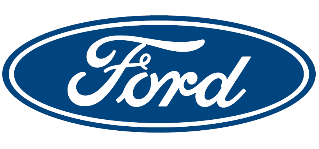 Tisková zprávaPro okamžité použitíEmoji bunda pomáhá lidem „dělit se o silnici“/V Praze, 7. února 2020/ – Prototyp emoji bundy umožňuje cyklistům zřetelně signalizovat svoje úmyslyJezdit na kole ve městě nebylo nikdy populárnější. Úřady podporují cyklistiku kvůli ovzduší ve městech, sdílení kol je už poměrně běžné a miliony lidí po celé Evropě využívají kolo k cestám do práce, jako sport nebo jednoduše pro radost.Komunikace mezi cyklisty a řidiči může být ale složitá. Když chce cyklista dát znamení o změně směru jízdy nebo poděkovat gestem, musí pustit řídítka, což může vést ke ztrátě stability, případně pádu, který v hustém městském provozu znamená mimořádné riziko. Podle údajů Evropské komise na evropských silnicích a ulicích každoročně zahyne přibližně 2 000 cyklistů.Ford nyní v zájmu iniciativy „Share the Road“ (podělte se o silnici) nechal vyrobit prototyp „emoji bundy“, která cyklistům umožňuje snadno a bezpečně signalizovat jejich záměry i pocity. Emoji jsou už od svého vzniku před více než dvaceti lety  popisovány jako první jazyk vzniklý v digitálním světě. Pro většinu lidí je snazší vyjádřit pocity prostřednictvím emoji než verbálně do telefonu. Emoji bundaFordova „Emoji bunda“ má na zádech diody upevněné v síťovině, které mohou zobrazit následující symboly:Tři typy emoji   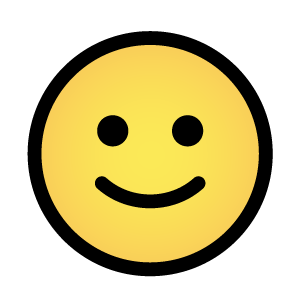 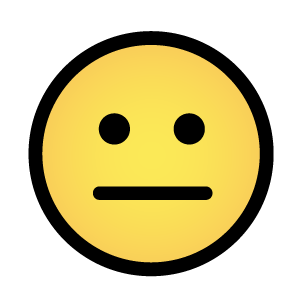 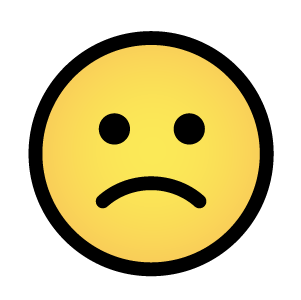 Šipky 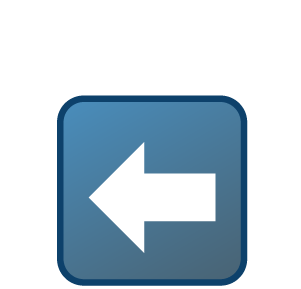 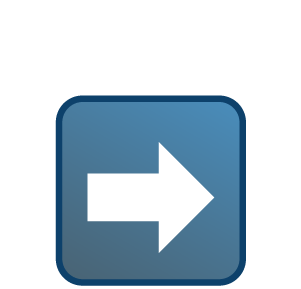 Symbol nebezpečí 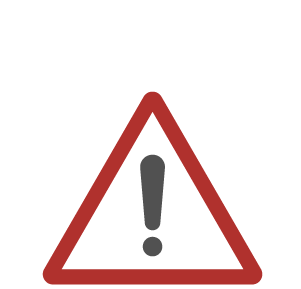 Cyklista volí konkrétní signál pomocí dálkového ovládání na řídítkách.Citace„Žijeme – a jezdíme – ve světě, kde je komunikace mimořádně důležitá. Mezi řidiči a cyklisty se ale až příliš často redukuje na troubení a vulgární gesta. Cyklisté zpravidla musí pustit jednou rukou řídítka, chtějí-li komunikovat – a to snižuje jejch bezpečnost. Emoji bunda využívá všeobecně srozumitelné komunikační prostředky a ukazuje možný způsob, jak napětí mezi oběma skupinami snížit. Všichni se učíme, jak se o silnici dělit.“Emmanuel Lubrani, „Share the Road“, Ford of EuropeShare The RoadCílem kampaně „Share the Road“ je podporovat sounáležitost mezi různými skupinami účastníků silničního provozu. Ford věří, že z většího rozvoje bezpečné cyklistiky budou nakonec těžit všichni. Společnost vytvořila mimo jiné oceňovaný program virtuální reality, který pomáhá řidičům lépe se vžít do kůže cyklistů – a naopak. Předběžné studie naznačují, že téměř všichni účastníci programu vyjádřili po jeho absolvování vůli upravit své chování v silničním provozu.OdkazyVideo: https://youtu.be/g756nqX-jUUKontakty:Kontakty:Kontakty:Martin LinhartKateřina NováčkováDenisa Buriánovátel./fax: +420 234 650 180 /+420 234 650 147tel./fax:+420 234 124 112 /+420 234 124 120tel./fax:+420 234 650 112 /+420 234 650 147mlinhart@ford.com katerina.novackova@amic.cz dburiano@ford.com denisa.burianova@amic.cz